Финансовый план на 2015-2016 учебный годДиректорНЧОУ ДО «ЮНИСКУЛ»        						Задворных Г.Г.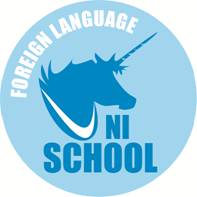 Негосударственное частное образовательное учреждение дополнительного образования «Клуб английского языка ЮНИСКУЛ»ИНН/КПП 1215193139/121501001       ОГРН 1131200000348 от 18.09.2013 (12 № 001065429)    Юр.адрес: 424000, РМЭ, г. Йошкар-Ола, Ленинский пр-т, 29, офис 55а.http://unischoolclub.ru director@unischoolclub.ruИсх.№012А85Закупка канцелярских принадлежностей15 000 рублейАренда помещения360 000 рублейЗаработная плата500 000 рублейМатериально-техническое оснащение:Учебная литератураУчебное оборудованиеПрочее110 000 рублей150 000 рублей25 000 рублейОрганизация рекламной кампании по набору учащихся200 000 рублей